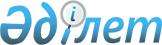 Об утверждении государственного образовательного заказа на подготовку специалистов с техническим и профессиональным, послесредним образованием на 2015 - 2016 учебный годПостановление акимата Атырауской области от 11 сентября 2015 года № 287. Зарегистрировано Департаментом юстиции Атырауской области 23 сентября 2015 года № 3297      В соответствии со статьями 27, 37 Закона Республики Казахстан от 23 января 2001 года "О местном государственном управлении и самоуправлении в Республике Казахстан", подпунктом 8) пункта 2 статьи 6 Закона Республики Казахстан от 27 июля 2007 года "Об образовании" акимат Атырауской области ПОСТАНОВЛЯЕТ:

      1.  Утвердить государственный образовательный заказ на подготовку специалистов с техническим и профессиональным, послесредним образованием на 2015-2016 учебный год согласно приложению к настоящему постановлению.

      2.  Государственным учреждениям "Управление образования Атырауской области" и "Управление здравоохранения Атырауской области" принять все меры, вытекающие из настоящего постановления.

      3.  Контроль за исполнением настоящего постановления возложить на Мукан Ш.Ж. - заместителя акима Атырауской области.

      4.  Настоящее постановление вступает в силу со дня государственной регистрации в органах юстиции и вводится в действие по истечении десяти календарных дней после дня его первого официального опубликования.

 Государственный образовательный заказ на подготовку специалистов с техническим и профессиональным, послесредним образованием на 2015-2016 учебный год
					© 2012. РГП на ПХВ «Институт законодательства и правовой информации Республики Казахстан» Министерства юстиции Республики Казахстан
				
      Аким области

Б. Измухамбетов
Приложение к постановлению акимата Атырауской области от "11" сентября 2015 года № 287Утвержден постановлением акимата Атырауской области от "11" сентября 2015 года № 287п/п

Код специальности

Наименование специальности

Государственный образовательный заказ

в том числе на базе 

в том числе на базе 

Средние расходы на обучение 1 специалиста за учебный год (тыс.тенге)

п/п

Код специальности

Наименование специальности

Государственный образовательный заказ

9 класса

11 класса

Средние расходы на обучение 1 специалиста за учебный год (тыс.тенге)

п/п

Код специальности

Наименование специальности

очное обучение

9 класса

11 класса

Средние расходы на обучение 1 специалиста за учебный год (тыс.тенге)

1

2

3

4

5

6

7

1

010100 0

Дошкольное воспитание и обучение

70

70

316,0

2

010300 0

Физическая культура и спорт 

30

30

316,0

3

010500 0

Начальное образование 

80

80

316,0

4

010700 0

Технология 

45

20

25

316,0

5

030100 0

Лечебное дело

50

50

320,0

6

030200 0

Сестринское дело

100

100

320,0

7

040400 0

Инструментальное исполнительство и музыкальное искусство эстрады (по видам)

37

37

952,0

8

040500 0

Хоровое дирижирование

10

6

4

775,0

9

040700 0

Пение 

6

6

775,0

10

040900 0

Актерское искусство

2

2

755,0

11

050600 0

Парикмахерское искусство и декоративная косметика

40

25

15

355,0

12

050800 0

Организация питания

265

195

70

410,0

13

070100 0

Геологическая съемка, поиск и разведка месторождений полезных ископаемых (по видам)

20

20

278,0

14

080100 0

Бурение нефтяных и газовых скважин и технология буровых работ (по профилю)

70

50

20

278,0

15

080400 0

Монтаж технологического оборудования и трубопроводов

25

25

350,0

16

080500 0 

Транспортировка и хранение нефти и газа

25

25

367,0

17

080700 0

Техническое обслуживание и ремонт оборудования нефтяных и газовых промыслов 

45

25

20

367,0

18

080800 0

Техническое обслуживание и ремонт оборудования предприятий нефтегазоперерабатывающей и химической промышленности (по видам)

25

25

347,0

19

080900 0

Эксплуатация нефтяных и газовых месторождений (по профилю) 

50

50

367,0

20

081600 0

Химическая технология и производство (по видам)

20

20

347,0

21

081900 0

Технология переработки нефти и газа

45

45

367,0

22

090100 0

Электрооборудование электрических станций и сетей (по видам)

10

10

395,0

23

090200 0

Электроснабжение (по отраслям)

85

45

40

316,0

24

091100 0

Техническая эксплуатация, обслуживание и ремонт электрического и электромеханичес кого оборудования (по видам)

40

40

306,0

25

101300 0

Механообработка, контрольно-измерительные приборы и автоматика в промышленности

75

75

306,0

26

111400 0

Сварочное дело (по видам)

320

275

45

316,0

27

111500 0

Электромеханическое оборудование в промышленности (по видам)

25

25

498,0

28

111900 0

Холодильно-компрессорные машины и установки

25

25

316,0

29

120100 0

Техническое обслуживание, ремонт и эксплуатация автомобильного транспорта

75

50

25

365,0

30

120300 0

Организация перевозок и управление движением на железнодорожном транспорте

15

15

316,0

31

1204000

Эксплуатация водного транспорта (по профилю)

20

20

316,0

32

121100 0

Швейное производство и моделирование одежды

65

25

40

269,0

33

121900 0

Хлебопекарное, макаронное и кондитерское производство

50

25

25

384,0

34

130200 0

Автоматизация и управление (по профилю)

20

20

225,0

35

130600 0

Радиоэлектроника и связь (по видам)

70

45

25

316,0

36

140100 0

Строительство и эксплуатация зданий и сооружений

235

95

140

311,0

37

140200 0

Техническая эксплуатация дорожно-строительных машин (по видам)

25

25

316,0

38

140300 0

Монтаж и эксплуатация внутренних санитарно-технических устройств, вентиляции и инженерных систем (по видам)

25

25

279,0

39

150100 0

Техническое обслуживание и ремонт сельскохозяйственной техники

50

50

311,0

40

150400 0

Фермерское хозяйство (по профилю)

75

75

311,0

41

151300 0

Ветеринария

50

25

25

276,0

Всего

2415

1689

726

